Week 7 Thursday 7th May 2020Yr 5- Varied fluencyPlease click on this link for more information: https://www.youtube.com/watch?v=pF_fkSeaY0Y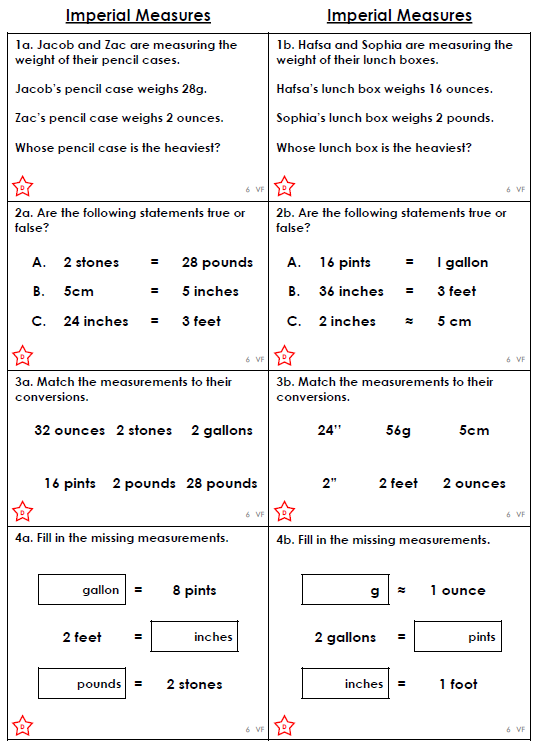 